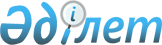 "2021-2023 жылдарға арналған Қазалы қаласының бюджеті туралы" Қазалы аудандық мәслихатының 2020 жылғы 25 желтоқсандағы №544 шешіміне өзгерістер енгізу туралыҚызылорда облысы Қазалы аудандық мәслихатының 2021 жылғы 12 наурыздағы № 25 шешімі. Қызылорда облысының Әділет департаментінде 2021 жылғы 16 наурызда № 8199 болып тіркелді
      "Қазақстан Республикасының Бюджет кодексі" Қазақстан Республикасының 2008 жылғы 4 желтоқсандағы Кодексінің 109-1-бабына, "Қазақстан Республикасындағы жергілікті мемлекеттік басқару және өзін-өзі басқару туралы" Қазақстан Республикасының 2001 жылғы 23 қаңтардағы Заңының 6-бабының 2-7-тармағына сәйкес, Қазалы аудандық мәслихаты ШЕШІМ ҚАБЫЛДАДЫ:
      1. "2021-2023 жылдарға арналған Қазалы қаласының бюджеті туралы" Қазалы аудандық мәслихатының 2020 жылғы 25 желтоқсандағы № 544 шешіміне (нормативтік құқықтық актілерді мемлекеттік тіркеу Тізілімінде 7974 нөмірімен тіркелген, 2020 жылғы 31 желтоқсанда Қазақстан Республикасының нормативтік құқықтық актілердің эталондық бақылау банкінде жарияланған) мынадай өзгерістер енгізілсін:
      1-тармақ жаңа редакцияда жазылсын:
      "1. 2021-2023 жылдарға арналған Қазалы қаласының бюджеті 1, 2, 3 -қосымшаларға сәйкес, оның ішінде 2021 жылға мынадай көлемдерде бекітілсін:
      1) кірістер – 188872 мың теңге, оның ішінде:
      салықтық түсімдер – 10994 мың теңге;
      трансферттер түсімі – 177878 мың теңге;
      2) шығындар – 191265,9 мың теңге;
      3) таза бюджеттік кредиттеу – 0;
      бюджеттік кредиттер – 0;
      бюджеттік кредиттерді өтеу – 0;
      4) қаржы активтерімен операциялар бойынша сальдо – 0;
      қаржы активтерін сатып алу – 0;
      мемлекеттің қаржы активтерін сатудан түсетін түсімдер – 0;
      5) бюджет тапшылығы (профициті) – - 2393,9 мың теңге;
      6) бюджет тапшылығын қаржыландыру (профицитті пайдалану) – 2393,9 мың теңге.".
      2-тармақтың 1), 2) тармақшалары жаңа редакцияда жазылсын:
      "1) әкім аппараты қызметін қамтамасыз ету шығындарына 400 мың теңге;
      2) абаттандыруға, жарықтандыруға 38016 мың теңге.".
      Аталған шешімнің 1 – қосымшасы осы шешімнің қосымшасына сәйкес жаңа редакцияда жазылсын.
      2. Осы шешім 2021 жылғы 1 қаңтардан бастап қолданысқа енгізіледі және ресми жариялауға жатады. 2021 жылға арналған Қазалы қаласының бюджеті
					© 2012. Қазақстан Республикасы Әділет министрлігінің «Қазақстан Республикасының Заңнама және құқықтық ақпарат институты» ШЖҚ РМК
				
      Қазалы аудандық мәслихатының кезектен тыс ІІІ сессиясының төрағасы 

А. ОРЫМБАЕВ

      Қазалы ауданындық мәслихат хатшысы 

Б. ЖАРЫЛҚАП
Қазалы аудандық мәслихатының2021 жылғы 12 наурыздағы № 25шешіміне қосымшаҚазалы аудандық мәслихатының2020 жылғы "25" желтоқсандағы № 544шешіміне 1-қосымша
Санаты
Санаты
Санаты
Санаты
Сомасы, мың теңге
Сыныбы
Сыныбы
Сыныбы
Сомасы, мың теңге
Кіші сыныбы
Кіші сыныбы
Сомасы, мың теңге
Атауы
Сомасы, мың теңге
1. Кірістер
188872
1
Салықтық түсімдер
10994
04
Меншiкке салынатын салықтар
10994
1
Мүлiкке салынатын салықтар
180
3
Жер салығы
1266
4
Көлiк құралдарына салынатын салық
9548
4
Трансферттердің түсімдері
177878
02
Мемлекеттiк басқарудың жоғары тұрған органдарынан түсетiн трансферттер
177878
3
Аудандардың (облыстық маңызы бар қаланың) бюджетінен трансферттер
177878
Функционалдық топ
Функционалдық топ
Функционалдық топ
Функционалдық топ
Бюджеттік бағдарламалардың әкiмшiсi
Бюджеттік бағдарламалардың әкiмшiсi
Бюджеттік бағдарламалардың әкiмшiсi
Бағдарлама
Бағдарлама
Атауы
2. Шығындар
191265,9
1
Жалпы сипаттағы мемлекеттiк қызметтер
54485
124
Аудандық маңызы бар қала, ауыл, кент, ауылдық округ әкімінің аппараты
54485
001
Аудандық маңызы бар қала, ауыл, кент, ауылдық округ әкімінің қызметін қамтамасыз ету жөніндегі қызметтер
53355
022
Мемлекеттік органның күрделі шығыстары
1130
6
Әлеуметтiк көмек және әлеуметтiк қамсыздандыру
10180
124
Аудандық маңызы бар қала, ауыл, кент, ауылдық округ әкімінің аппараты
10180
003
Мұқтаж азаматтарға үйде әлеуметтік көмек көрсету
10180
7
Тұрғын үй-коммуналдық шаруашылық
72637
124
Аудандық маңызы бар қала, ауыл, кент, ауылдық округ әкімінің аппараты
72637
008
Елді мекендердегі көшелерді жарықтандыру
12692
009
Елді мекендердің санитариясын қамтамасыз ету
11021
011
Елді мекендерді абаттандыру мен көгалдандыру
48924
8
Мәдениет, спорт, туризм және ақпараттық кеңістiк
48751
124
Аудандық маңызы бар қала, ауыл, кент, ауылдық округ әкімінің аппараты
48751
006
Жергілікті деңгейде мәдени-демалыс жұмысын қолдау
48751
12
Көлiк және коммуникация
5209
124
Аудандық маңызы бар қала, ауыл, кент, ауылдық округ әкімінің аппараты
5209
013
Аудандық маңызы бар қалаларда, ауылдарда, кенттерде, ауылдық округтерде автомобиль жолдарының жұмыс істеуін қамтамасыз ету
5209
15
Трансферттер
3,9
124
Аудандық маңызы бар қала, ауыл, кент, ауылдық округ әкімінің аппараты
3,9
048
Пайдаланылмаған (толық пайдаланылмаған) нысаналы трансферттерді қайтару
3,9
3. Таза бюджеттік кредиттеу
0
Бюджеттік кредиттер
0
Бюджеттік кредиттерді өтеу
0
4.Қаржы активтері мен операциялар бойынша сальдо
0
Қаржы активтерін сатып алу
0
Мемлекеттің қаржы активтерін сатудан түсетін түсімдер
0
5.Бюджет тапшылығы (профициті)
-2393,9
6.Бюджет тапшылығын қаржыландыру (профицитін пайдалану)
2393,9
16
Қарыздарды өтеу
1,5
124
Аудандық маңызы бар қала, ауыл, кент, ауылдық округ әкімінің аппараты
1,5
055
Аудандық (облыстық маңызы бар қаланың) бюджетінен бөлінген пайдаланылмаған бюджеттік кредиттерді қайтару
1,5
8
Бюджет қаражатын пайдаланылатын қалдықтары
2395,4
1
Бюджет қаражаты қалдықтары
2395,4
01
Бюджет қаражатының бос қалдықтары
2395,4